ELFOGADOTT SZÖVEGEKP8_TA(2016)0374Korea csatlakozása a gyermekek jogellenes külföldre vitelének polgári jogi vonatkozásairól szóló, 1980. évi Hágai Egyezményhez *Jogi BizottságPE587.433Az Európai Parlament 2016. október 5-i jogalkotási állásfoglalása az egyes tagállamoknak a Koreai Köztársaságnak a gyermekek jogellenes külföldre vitelének polgári jogi vonatkozásairól szóló, 1980. évi Hágai Egyezményhez való csatlakozásának az Európai Unió érdekében való elfogadására történő felhatalmazásáról szóló tanácsi határozatra irányuló javaslatról (COM(2016)0372 – C8-0233/2016 – 2016/0173(NLE))(Konzultáció)Az Európai Parlament,–	tekintettel a tanácsi határozatra irányuló javaslatra (COM(2016)0372),–	tekintettel a gyermekek jogellenes külföldre vitelének polgári jogi vonatkozásairól szóló, 1980. évi Hágai Egyezmény 38. cikkének negyedik bekezdésére,–	tekintettel az Európai Unió működéséről szóló szerződés 81. cikke (3) bekezdésére, valamint 218. cikke (6) bekezdése második albekezdésének b) pontjára, amelyeknek megfelelően a Tanács konzultált a Parlamenttel (C8-0233/2016),–	tekintettel a Bíróság véleményére az Európai Unió kizárólagos külső hatásköréről a gyermekek jogellenes külföldre vitelének polgári jogi vonatkozásairól szóló, 1980. évi Hágai Egyezményhez való csatlakozást elfogadó nyilatkozat tekintetében,–	tekintettel eljárási szabályzata 59. cikkére és 108. cikkének (7) bekezdésére,–	tekintettel a Jogi Bizottság jelentésére (A8-0266/2016),1.	jóváhagyja egyes tagállamoknak a Koreai Köztársaságnak a gyermekek jogellenes külföldre vitelének polgári jogi vonatkozásairól szóló, 1980. évi Hágai Egyezményhez való csatlakozásának az Európai Unió érdekében való elfogadására történő felhatalmazását;2.	utasítja elnökét, hogy továbbítsa a Parlament álláspontját a Tanácsnak, a Bizottságnak, és a tagállamok és a Koreai Köztársaság parlamentjeinek és kormányainak, valamint a Hágai Nemzetközi Magánjogi Konferencia Állandó Hivatalának.Európai Parlament2014-2019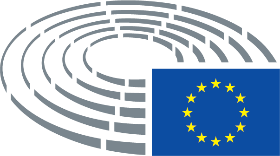 